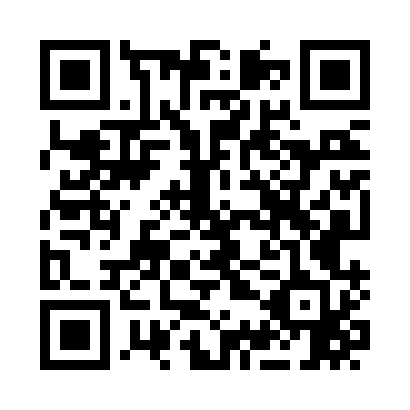 Prayer times for Bronck House, New York, USAMon 1 Jul 2024 - Wed 31 Jul 2024High Latitude Method: Angle Based RulePrayer Calculation Method: Islamic Society of North AmericaAsar Calculation Method: ShafiPrayer times provided by https://www.salahtimes.comDateDayFajrSunriseDhuhrAsrMaghribIsha1Mon3:395:2312:595:038:3610:202Tue3:395:231:005:038:3610:203Wed3:405:241:005:038:3510:194Thu3:415:241:005:038:3510:195Fri3:425:251:005:038:3510:186Sat3:435:261:005:038:3510:177Sun3:445:261:005:038:3410:178Mon3:455:271:015:038:3410:169Tue3:465:281:015:038:3310:1510Wed3:475:291:015:038:3310:1411Thu3:485:291:015:038:3210:1312Fri3:495:301:015:038:3210:1313Sat3:505:311:015:038:3110:1214Sun3:525:321:015:038:3110:1115Mon3:535:331:015:038:3010:1016Tue3:545:331:025:038:2910:0817Wed3:555:341:025:038:2910:0718Thu3:575:351:025:038:2810:0619Fri3:585:361:025:028:2710:0520Sat3:595:371:025:028:2610:0421Sun4:015:381:025:028:2510:0222Mon4:025:391:025:028:2510:0123Tue4:035:401:025:028:2410:0024Wed4:055:411:025:018:239:5825Thu4:065:421:025:018:229:5726Fri4:085:431:025:018:219:5627Sat4:095:441:025:008:209:5428Sun4:105:451:025:008:199:5329Mon4:125:461:025:008:189:5130Tue4:135:471:024:598:179:5031Wed4:155:481:024:598:159:48